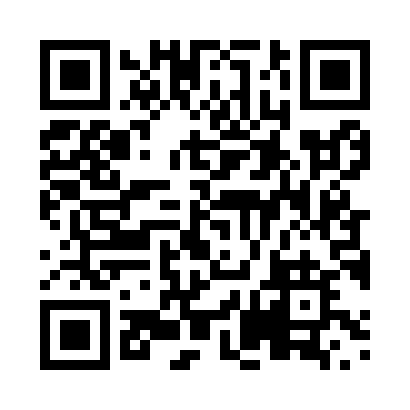 Prayer times for Stanwood, Ontario, CanadaMon 1 Jul 2024 - Wed 31 Jul 2024High Latitude Method: Angle Based RulePrayer Calculation Method: Islamic Society of North AmericaAsar Calculation Method: HanafiPrayer times provided by https://www.salahtimes.comDateDayFajrSunriseDhuhrAsrMaghribIsha1Mon3:385:311:156:368:5910:512Tue3:395:321:156:368:5910:513Wed3:405:321:156:368:5910:504Thu3:415:331:166:368:5810:505Fri3:425:331:166:368:5810:496Sat3:435:341:166:358:5810:487Sun3:445:351:166:358:5710:478Mon3:465:361:166:358:5710:469Tue3:475:361:166:358:5610:4510Wed3:485:371:176:358:5610:4511Thu3:495:381:176:358:5510:4312Fri3:515:391:176:348:5410:4213Sat3:525:401:176:348:5410:4114Sun3:535:401:176:348:5310:4015Mon3:555:411:176:338:5210:3916Tue3:565:421:176:338:5210:3817Wed3:575:431:176:338:5110:3618Thu3:595:441:176:328:5010:3519Fri4:005:451:176:328:4910:3420Sat4:025:461:176:318:4810:3221Sun4:035:471:186:318:4710:3122Mon4:055:481:186:308:4610:2923Tue4:075:491:186:308:4610:2824Wed4:085:501:186:298:4410:2625Thu4:105:511:186:298:4310:2526Fri4:115:521:186:288:4210:2327Sat4:135:531:186:278:4110:2128Sun4:155:541:186:278:4010:2029Mon4:165:551:186:268:3910:1830Tue4:185:571:176:258:3810:1631Wed4:195:581:176:248:3710:14